Publicado en Valencia el 28/07/2020 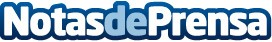 El vapeo es la herramienta más común para acabar con la adicción al tabaco, apunta VaperZoneLos vapeadores son dispositivos que reducen en un 95% los riesgos asociados al tabaco convencional, siendo este uno de los principales motivos del crecimiento de las ventas de estos productos, señalan desde VaperZoneDatos de contacto:VaperZone961 02 43 06Nota de prensa publicada en: https://www.notasdeprensa.es/el-vapeo-es-la-herramienta-mas-comun-para Categorias: Industria Farmacéutica Entretenimiento Medicina alternativa http://www.notasdeprensa.es